Познавательное развитие (ФЭМП)ЦЕЛЬ: счет до 10, количественное сравнение предметов (больше, меньше, равно), определение основных цветов (красный, оранжевый, желтый, зеленый, голубой, синий, фиолетовый), распознавание основных геометрических фигур (круг, овал, квадрат, прямоугольник, ромб, пятиугольник).В какой клетке больше предметов?

В какой клетке меньше предметов?
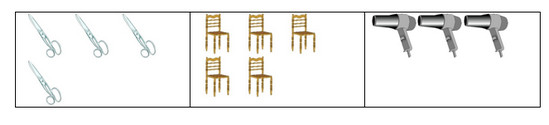 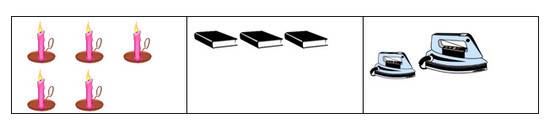 Покажи фигуры одного цвета.

Покажи овощи и ягоды одного цвета.
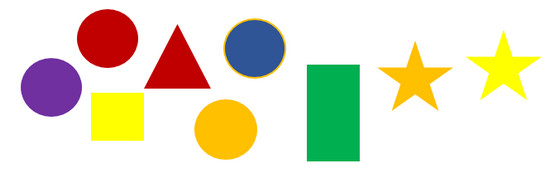 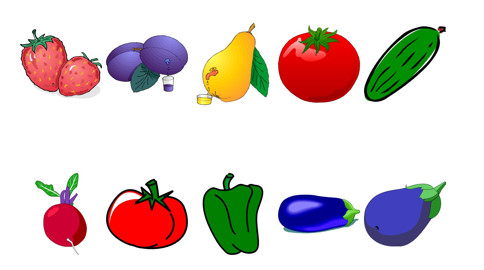 Сколько на рисунке треугольников?

Сколько на рисунке цветочков?
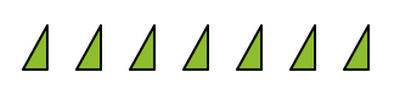 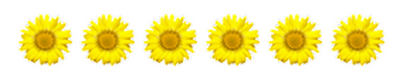 Сколько квадратиков на рисунке ? Покажи это число пальчиками. Назови цвета квадратиков. 
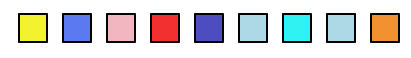 